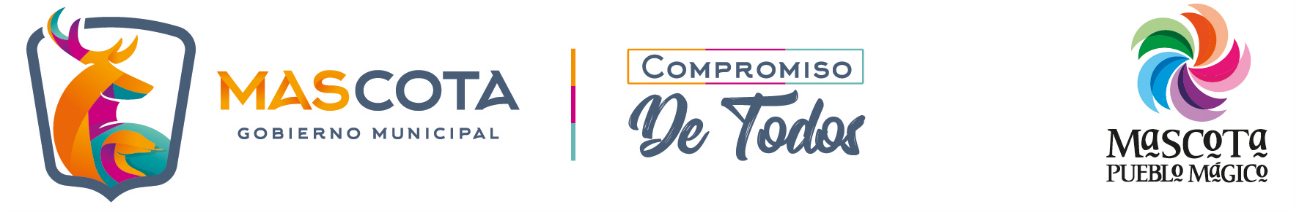 AGENDA DE ACTIVIDADES DEL REGISTRO CIVIL DEL MES DE NOVIEMBRE DEL  2018                                                                                         AGENDA DE ACTIVIDADES DEL REGISTRO CIVIL DEL MES DE NOVIEMBRE DEL  2018                                                                                         AGENDA DE ACTIVIDADES DEL REGISTRO CIVIL DEL MES DE NOVIEMBRE DEL  2018                                                                                         AGENDA DE ACTIVIDADES DEL REGISTRO CIVIL DEL MES DE NOVIEMBRE DEL  2018                                                                                         AGENDA DE ACTIVIDADES DEL REGISTRO CIVIL DEL MES DE NOVIEMBRE DEL  2018                                                                                         AGENDA DE ACTIVIDADES DEL REGISTRO CIVIL DEL MES DE NOVIEMBRE DEL  2018                                                                                         AGENDA DE ACTIVIDADES DEL REGISTRO CIVIL DEL MES DE NOVIEMBRE DEL  2018                                                                                         LUNESMARTESMIÉRCOLESJUEVESVIERNESSÁBADODOMINGGGOO01ATENCION A LA CIUDADANIA PERSONALIZADA Y VIA TELEÉONICAELABORACION DE  COPIAS FIELES DE LIBRO Y ESTRACTOS  DE LOS  DIFERENTES ACTOSELABORACION DE COPIAS SIMPLES DE ACTAS DE LOS DIFERENTES ACTOS.ARCHIVAR DOCUMENTACION 02ATENCION A LA CIUDADANIA  PERSONALIZADA Y VIA TELEÉONICAELABORACION DE  COPIAS FIELES DE LIBRO Y ESTRACTOS  DE LOS  DIFERENTES ACTOSELABORACION DE COPIAS SIMPLES DE ACTAS DE LOS DIFERENTES ACTOS.REGISTRO DE DEFUNCIONELABORACION DE INFORME DEL  S.S.J.ARCHIVAR DOCUMENTACION 03REGISTRO DE MATRIMONIO0405ATENCION A LA CIUDADANIA PERSONALIZADA Y VIA TELEÉONICAELABORACION DE  COPIAS FIELES DE LIBRO Y ESTRACTOS  DE LOS  DIFERENTES ACTOSELABORACION DE COPIAS SIMPLES DE ACTAS DE LOS DIFERENTES ACTOS.ARCHIVAR DOCUMENTACION REGISTRO DE DIVORCIO06ATENCION A LA CIUDADANIA  PERSONALIZADA Y VIA TELEÉONICAELABORACION DE  COPIAS FIELES DE LIBRO Y ESTRACTOS  DE LOS  DIFERENTES ACTOS EXPEDICION DE ACTAS NACIONALES Y DEL ESTADOREGISTRO DE MATRIMONIO REGISTRO DE NACIMIENTO07ATENCION A LA CIUDADANIA  PERSONALIZADA Y VIA TELEÉONICAELABORACION DE  COPIAS FIELES DE LIBRO Y ESTRACTOS  DE LOS  DIFERENTES ACTOSEXPEDICION DE ACTAS NACIONALES Y DEL ESTADOARCHIVAR DOCUMENTACION 1 REGISTRO DE DIVORCIO08ATENCION A LA CIUDADANIA  PERSONALIZADA Y VIA TELEÉONICAELABORACION DE  COPIAS FIELES DE LIBRO Y ESTRACTOS  DE LOS  DIFERENTES ACTOS,  COPIAS SIMPLES DE DIFERENTES ACTASEXPEDICION DE ACTAS NACIONALES Y DEL ESTADOREGISTRO DE DEFUNCION09ATENCION A LA CIUDADANIA  PERSONALIZADA Y VIA TELEÉONICAELABORACION DE  COPIAS FIELES DE LIBRO Y ESTRACTOS  DE LOS  DIFERENTES ACTOSEXPEDICION DE ACTAS NACIONALES Y DEL ESTADOREGISTRO DE NACIMIENTOELABORACION DE INFORME DEL  S.S.J.1011REGISTRO DE DEFUNCION12ATENCION A LA CIUDADANIA  PERSONALIZADA Y VIA TELEÉONICAELABORACION DE  COPIAS FIELES DE LIBRO Y EXTRACTOS  DE LOS  DIFERENTES ACTOSCOPIAS SIMPLES DE ACTAS DE LOS DIFERENTES ACTOSELABORACION DE INOFRME PARA TRANSPARENCIA REGISTRO DE MATRIMONIO13ATENCION A LA CIUDADANIA  PERSONALIZADA Y VIA TELEÉONICAELABORACION DE  COPIAS FIELES DE LIBRO Y ESTRACTOS  DE LOS  DIFERENTES ACTOSCOPIAS SIMPLES DE ACTAS DE LOS DIFERENTES ACTOSREGISTRO DE MATRIMONIOARCHIVAR DOCUMENTACION ELABORACION DE INFORME PARA TRANSPARENCIA14ATENCION A LA CIUDADANIA PERSONALIZADA Y VIA TELEÉONICAELABORACION DE  COPIAS FIELES DE LIBRO Y ESTRACTOS  DE LOS  DIFERENTES ACTOSCOPIAS SIMPLES DE ACTAS DE LOS DIFERENTES ACTOSREGISTRO DE MATRIMOTIOARCHIVAR DOCUMENTACION ELABORACION DE INFORME PARA TRANSPARENCIA15ATENCION A LA CIUDADANIA  PERSONALIZADA Y VIA TELEÉONICAELABORACION DE  COPIAS FIELES DE LIBRO Y EXTRACTOS  DE LOS  DIFERENTES ACTOSEXPEDICION DE ACTAS NACIONALES Y DEL ESTADO COPIAS SIMPLES DE ACTAS DE LOS DIFERENTES ACTOSREGISTRO DE DEFUNCIONREGISTRO DE NACIMIENTOELABORACION DE INFORME PARA TRANSPARENCIA16ATENCION A LA CIUDADANIA PERSONALIZADA Y VIA TELEÉONICAELABORACION DE  COPIAS FIELES DE LIBRO Y ESTRACTOS  DE LOS  DIFERENTES ACTOSEXPEDICION DE ACTAS NACIONALES Y DEL ESTADO COPIAS SIMPLES DE ACTAS DE LOS DIFERENTES ACTOSENTREGA DE INFORME Y DOCUMENTACION A LA DIRECCION DEL REGISTRO CIVIL DEL ESTADOENTREGA DE INFORME Y DOCUMENTACION A INEGIELABORACION DE INFORME DEL  S.S.J.ELABOTACION DE INFORME PARA TRANSPARENCIA1  REGISTROS DE NACIMIENTO17	18191 REGISTRO DE NACIMIENTO1 REGISTRO DE DEFUNCIONATENCION A LA CIUDADANIA  PERSONALIZADA Y VIA TELEÉONICA20ATENCION A LA CIUDADANIA  PERSONALIZADA Y VIA TELEÉONICAELABORACION DE  COPIAS FIELES DE LIBRO Y ESTRACTOS  DE LOS  DIFERENTES ACTOSCOPIAS SIMPLES DE ACTAS DE LOS DIFERENTES ACTOSPARTICIPACION EN DESFILE CIVICOREGISTRO DE DEFUNCION21ATENCION A LA CIUDADANIA  PERSONALIZADA Y VIA TELEÉONICAELABORACION DE  COPIAS FIELES DE LIBRO Y EXTRACTOS  DE LOS  DIFERENTES ACTOSCOPIAS SIMPLES DE ACTAS DE LOS DIFERENTES ACTOSEXPEDICION DE ACTAS NACIONALES Y  DEL ESTADO1 REGISTRO DE NACIMIENTO1 REGISTRO DE DEFUNCION2  REGISTRO DE  DIVORCIO22ATENCION A LA CIUDADANIA  PERSONALIZADA Y VIA TELEÉONICAELABORACION DE  COPIAS FIELES DE LIBRO Y EXTRACTOS  DE LOS  DIFERENTES ACTOSCOPIAS SIMPLES DE ACTAS DE LOS DIFERENTES ACTOSEXPEDICION DE ACTAS NACIONALES Y DEL  ESTADO3  REGISTRO DE NACIMIENTO23ATENCION A LA CIUDADANIA  PERSONALIZADA Y VIA TELEÉONICAELABORACION DE  COPIAS FIELES DE LIBRO Y EXTRACTOS  DE LOS  DIFERENTES ACTOSCOPIAS SIMPLES DE ACTAS DE LOS DIFERENTES ACTOSEXPEDICION DE ACTAS NACIONALES Y DEL  ESTADO REGISTRO DE NACIMIENTOANOTACIONES MARGINALES DE MATRIMONIOANOTACIONES MARGINALES DE DIVORCIOSELABORACION DE INFORME DEL  S.S.J.24REGISTRO DE MATRIMONIO2526ATENCION A LA CIUDADANIA PERSONALIZADA Y VIA TELEÉONICAELABORACION DE  COPIAS FIELES DE LIBRO Y EXTRACTOS  DE LOS  DIFERENTES ACTOSCOPIAS SIMPLES DE ACTAS DE LOS DIFERENTES ACTOSEXPEDICION DE ACTAS NACIONALES Y DEL  ESTADO3  REGISTRO DE NACIMIENTONOTIFICACIONES DE LA PROCURADURIA27ATENCION A LA CIUDADANIA PERSONALIZADA Y VIA TELEÉONICAELABORACION DE  COPIAS FIELES DE LIBRO Y EXTRACTOS  DE LOS  DIFERENTES ACTOSCOPIAS SIMPLES DE ACTAS DE LOS DIFERENTES ACTOSEXPEDICION DE ACTAS NACIONALES Y DEL  ESTADO2 REGISTRO DE NACIMIENTO1 REGISTRO DE DEFUNCION28ATENCION A LA CIUDADANIA PERSONALIZADA Y VIA TELEÉONICAELABORACION DE  COPIAS FIELES DE LIBRO Y EXTRACTOS  DE LOS  DIFERENTES ACTOSCOPIAS SIMPLES DE ACTAS DE LOS DIFERENTES ACTOSEXPEDICION DE ACTAS NACIONALES Y DEL  ESTADOREVISION DE DOCUMENTOS DE LAS NOTIFICACIONES DE LA PROCURADURIA29ATENCION A LA CIUDADANIA PERSONALIZADA Y VIA TELEÉONICAELABORACION DE  COPIAS FIELES DE LIBRO Y EXTRACTOS  DE LOS  DIFERENTES ACTOSCOPIAS SIMPLES DE ACTAS DE LOS DIFERENTES ACTOSEXPEDICION DE ACTAS NACIONALES Y DEL  ESTADO2 REGISTRO DE NACIMIENTO1 REGISTRO DE DEFUNCION1 REGISTRO DE DIVORCIO30ATENCION A LA CIUDADANIA PERSONALIZADA Y VIA TELEÉONICAELABORACION DE  COPIAS FIELES DE LIBRO Y EXTRACTOS  DE LOS  DIFERENTES ACTOSCOPIAS SIMPLES DE ACTAS DE LOS DIFERENTES ACTOSEXPEDICION DE ACTAS NACIONALES Y DEL  ESTADOELABORACION DE INFORME DEL  S.S.J.REGISTRO DE MATRIMONIO0102